СИСТЕМА ДИАГНОСТИКИ ДЛЯ ОПРЕДЕЛЕНИЯ УРОВНЯ СФОРМИРОВАННОСТИ ФИНАНСОВОЙ КУЛЬТУРЫ ДЕТЕЙ СТАРШЕГО ДОШКОЛЬНОГО ВОЗРАСТААлексеева Екатерина Витальевнавоспитатель МБДОУ № 90 г. Калуги Ильина Наталья Викторовнастарший воспитатель МДОУ № 90 г. КалугиВ современном мире уделяют очень большое внимание формированию финансовой грамотности у детей. Этот феномен коснулся не только школьников и студентов, но и детей дошкольного возраста. Сейчас формирование финансовой грамотности официально признано одной из задач образовательного процесса, в том числе и в дошкольной образовательной организации. Начало этому положило послание Президента РФ Федеральному собранию в 2017 году, в котором было подчеркнуто, что «для хорошего образования нужны прорывные новые обучающие технологии». Его посыл образованию: «…российскую школу, … поддержку детского творчества нужно настроить на будущее страны, на запросы людей» [3].25 сентября 2017 года принята Стратегия повышения финансовой грамотности населения в Российской Федерации. Документ рассчитан до 2023 года и нацелен на увеличение численности финансово образованных граждан [5]. В соответствии с ФГОС ДО главной целью и результатом образования является развитие личности. Формирование финансовой грамотности способствует приближению детей к реальной жизни, дает начало экономическому мышлению, позволяет приобрести качества, присущие развитой личности. В дошкольном возрасте закладываются не только азы финансовой грамотности, но и стимулы к познанию и образованию на протяжении всей жизни. Поэтому деятельность по формированию финансовой грамотности необходима детям дошкольного возраста [8; c.5].Дети дошкольного возраста находятся на начальном этапе жизненного цикла, поэтому закладываемые способности управления финансами являются ничем иным, как способностями, непосредственно влияющими на их будущее материальное благополучие. Таким образом, на этапе обучения детей дошкольного возраста правильнее говорить о формировании финансовой культуры и азов, предпосылок финансовой грамотности. Уже с дошкольного возраста дети постепенно включаются в экономическую жизнь общества, финансовые отношения, направленные на производство, обмен, распределение и потребление материальных благ в семье. Поэтому очень важно уже с дошкольного возраста заложить основы таких качеств, как: трудолюбие, бережливость, расчетливость, инициативность, организованность, практичность, самостоятельность, деловитость – сформировать разумные экономические потребности, умение соизмерять потребности с реальными возможностями и убеждение в том, что личный добросовестный труд является средством удовлетворения потребностей [4; с.7-8].Для того чтобы идти в ногу со временем, соответствовать ФГОС ДО, реализовывать задачи Стратегии развития воспитания в РФ до 2025 года и соблюдать требования других нормативных документов в сфере образования мы включили формирование финансовой грамотности в учебный план МБДОУ №90 «Ласточка» города Калуги в часть формируемую участниками образовательного процесса. Нами была выбрана программа Стаховича Л.В. «Азы финансовой культуры для дошкольников». Реализуя данную программу первой проблемой, с которой мы столкнулись, является отсутствие системы диагностики уровня сформированности финансовой культуры детей старшего дошкольного возраста.В связи с этим мы поставили перед собой цель: систематизация диагностического инструментария по определению уровня сформированности финансовой культуры для детей старшего дошкольного возраста.Для достижения этой цели мы решали ряд задач:- рассмотреть теоретические подходы к подбору методов и приёмов формирования финансовой культуры детей старшего дошкольного возраста;- разобрать понятие финансовая культура дошкольников как многогранное и многоуровневое образование;- разработать систему диагностического инструментария для определения уровня сформированности финансовой культуры детей дошкольного возраста. В основу нашей работы легли принципы системного подхода (И.В. Блауберг, Э.Г. Юдин, А.И. Уемов). Использование системного подхода является определяющим условием осуществления целостной педагогической работы с детьми дошкольного возраста, отвечающего современным требованиям общества. Под педагогической системой в научных исследованиях понимается совокупность структурных и функциональных компонентов, подчиненных целям воспитания, образования подрастающего поколения и взрослых людей [7; с. 30]. Рассмотрение диагностики финансовой культуры детей старшего дошкольного возраста как целостной системы, позволяет выявить в ней интегративные системообразующие связи и отношения, определить, что в данной системе является наиболее важным, значимым, а что имеет второстепенный характер. Финансовая культура – это больше, чем финансовая грамотность. Она предполагает не только знания, но и ответственное отношение к финансам, а также формирование навыков управления личным бюджетом. Финансовая культура отражается в индивидуальных особенностях восприятия финансового мира детьми дошкольного возраста [2; c.5].Финансовая культура имеет определённое содержание и включает в себя три компонента: когнитивный, поведенческо-деятельностный и эмоционально-ценностный. Эти структурные компоненты представлены на схеме 1.Схема 1.Структура финансовой культуры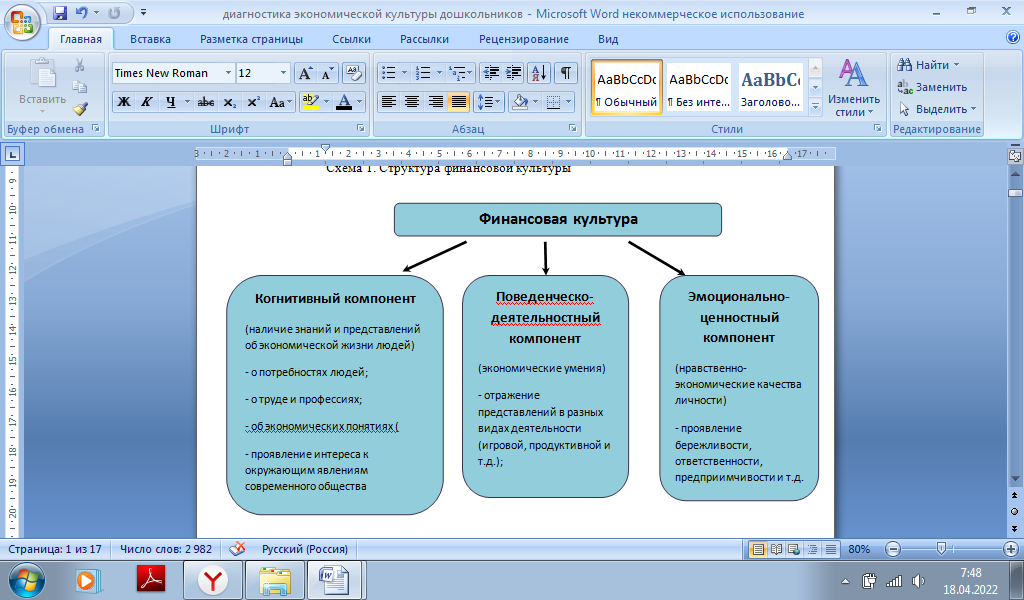 К каждому структурному компоненту мы подобрали соответствующую диагностическую методику. Система диагностики уровня финансовой культуры представлена в таблице 1.Таблица 1.Диагностический инструментарий определения уровня финансовой культуры детей старшего дошкольного возраста (5 – 6 лет)Формирование финансово-экономических знаний рассматривается как многоуровневое образование, и, соответственно, должны быть выявлены уровни сформированности этих знаний у детей. Оценка выполнения каждого диагностического задания соответствует трехбалльной системе. Если ребёнок испытывает затруднение в выполнении задания, делает его неправильно, присваивается 1 балл, что соответствует низкому уровню. Если ребёнок частично справляется с заданием, возможно, обращается за помощью взрослого, присваивается 2 балла, что соответствует среднему уровню развития. Если же ребёнок полностью справляется с заданием самостоятельно и может объяснить свой выбор, присваивается 3 балла, что соответствует высокому уровню [9; c.51-61].Таким образом, можно выделить три уровня сформированности экономической культуры детей старшего дошкольного возраста.I уровень – низкий. Дети, находящиеся на данном уровне имеют неполные, ошибочные представления в области экономики и финансов. Затрудняются в характеристике понятия, явления, в распознавании его по содержанию, не могут установить причинно-следственные связи, после обозначения понятия, явления или объекта, частично выделяют его признаки, не  обобщают отдельные свойства явления в целое понятие, затрудняются в классификации по признаку. Не используют финансово-экономические знания в игровой и трудовой деятельности.  II уровень – средний. Этот уровень характеризуется первичной систематизацией детьми полученных ими представлений. Дети имеют правильные, но недостаточно полные представления о явлениях и процессах, происходящих в экономической жизни. Воспроизведение их, тем не менее, характеризуются последовательностью с установлением отдельных причинно-следственных связей, отдельных признаков объекта, явления, процесса. Дети стремятся к обобщению свойств в одно целое понятие, пытаются осуществить классификацию по данному признаку. Они частично используют финансово-экономические представления в игре и труде.III уровень – высокий. Для детей, находящихся на этом уровне, характерно выделение существенных признаков объектов, явлений и формирование целостной системы представлений. Их знания характеризуются обобщенностью представлений, которые позволяют выделить наиболее существенные признаки объектов и явлений экономической жизни. Дети на этом уровне имеют полные и правильные образы, легко устанавливают причинно-следственные связи, делают обобщения, классифицируют по признакам, объясняя правильность своих действий. Применяют полученные экономические знания в игровой и трудовой деятельности.Все 3 уровня связаны друг с другом, каждый предыдущий обуславливает последующий, включаясь в его состав.Диагностика проводится в индивидуальной форме - педагог предлагает каждому ребенку ответить на поставленные вопросы или выполнить задание. Можно оценивать как сформированность каждого компонента экономической культуры детей, так и все компоненты в совокупности [9; c.51-61].Таким образом, рассмотрев теоретические подходы к подбору методов и приёмов формирования финансовой культуры детей старшего дошкольного возраста, в основу диагностического инструментария мы положили принципы системного подхода. Разобрав понятие финансовая культура дошкольников как многогранное и многоуровневое образование, мы пришли к выводу о том, что диагностику финансовой культуры детей старшего дошкольного возраста необходимо рассматривать как целостную систему, это позволяет выявить в ней интегративные системообразующие связи и отношения. Финансовая культура включает в себя три структурных компонента: когнитивный, поведенческо-деятельностный и эмоционально-ценностный. Каждый компонент может быть оценен как отдельно, так и в системе, благодаря чему определяется уровень сформированности финансовой культуры детей дошкольного возраста. Разработанная система диагностического инструментария для определения уровня сформированности финансовой культуры детей дошкольного возраста была апробирована на базе МБДОУ №90 «Ласточка» города Калуги в начале 2021/22 учебного года. Результаты диагностики показали средний уровень финансовой культуры детей. В соответствие с полученными данными был разработан план работы по формированию финансовой культуры детей старшего дошкольного возраста, учитывая выявленные трудности детей.Литература.Закон «Об образовании в Российской Федерации» от 29.12.2012 г. №273-ФЗ. – М.: ТЦ Сфера, 2014. – 192 с. Морозова О.В. Введение основ финансовой грамотности в образовательную деятельность дошкольной образовательной организации. - Мурманск: ГАУДПО МО «Институт развития образования», 2020. – 50 с.Послание Президента РФ Федеральному Собранию 2017 года [Электронный ресурс] / Москва. - режим доступа: http://www.kremlin.ru/events/president/news/53379Стахович Л.В. Образовательная программа «Азы финансовой культуры для дошкольников». – М.: ВИТА-ПРЕСС, 2020. – 32 с. (с.7-8)Стратегия повышения финансовой грамотности в Российской Федерации на 2017 – 2023 годы. [Электронный ресурс] / Москва. – режим доступа: http://static.government.ru/media/files/uQZdLRrkPLAdEVdaBsQrk505szCcL4PA.pdf Стратегия развития воспитания в Российской Федерации на период до 2025 года. [Электронный ресурс] / Москва. - Режим доступа: http://static.government.ru/media/files/f5Z8H9tgUK5Y9qtJ0tEFnyHlBitwN4gB.pdf Уемов А.И. Системный подход и общая теория систем. М., «Мысль», 1978. - 272 с.Федеральный образовательный стандарт дошкольного образования: Приказы и письма Минобрнауки РФ. – М.: ТЦ Сфера, 2016. – 96 с.Шатова А.Д. Тропинка в экономику : программа : методические рекомендации : конспекты занятий с детьми 5–7 лет / А.Д. Шатова. — М. : Вентана-Граф, 2015. — 176 с.Компонент финансовой культуры Диагностический инструментарий Цель Когнитивный  компонент Система вопросов:Пример 1 серии вопросов:«Какую помощь ты оказываешь родителям в домашнем хозяйстве?».«Про кого можно сказать – экономный, а про кого – бережливый?».Выявление уровня сформированности базовых знаний и представлений об экономической жизни людей.- выявить знания детей о труде и продукте труда, как результата деятельности, об организации домашнего хозяйства, участии ребенка в ведении домашнего хозяйства, понимании значимости таких качеств, как экономность и бережливость.Когнитивный  компонент Пример 2 серии вопросов:«Все ли можно купить за деньги?» «Откуда берутся деньги для покупки того, что человеку нужно?».- выявить  знание способов удовлетворения людьми своих потребностей.Когнитивный  компонент Пример 3 серии вопросов:«Что необходимо человеку для жизни?»Рассказать о том, в чем нуждается семья, в которой живет ребенок, и выслушать, что ребенок хочет для своей семьи- выявить способность к обобщению отдельных свойств в единое понятие «потребности»; определить потребности, в которых ребенок нуждается сам, нуждается его семья, дети дошкольного учреждения.Когнитивный  компонент Пример 4 серии вопросов: «Как одним словом можно назвать то, что люди приобретают в магазине?» «Где люди приобретают товары?» «Как люди приобретают товары?»- определить уровень элементарных знаний о товарно- денежных отношениях, процессе купли-продажиКогнитивный  компонент Пример 5 серии вопросов:«Из каких материалов производят продукты, мебель, обувь, одежду?». «Можно ли из одних материалов изготовить другие?»- выявить представления у детей о технологии приготовления пищи, починке одежды, изготовлении простейших игрушек, материалах, необходимых для этого, и об их экономном использовании, т.е. о производстве и средствах производства на уровне представлений старших дошкольниковПоведенческо-деятельностный компонент Игровая ситуация «Подарок на день рождения» определение уровеня сформированности представлений детей о потребностях людей, об особенностях потребностей детей и взрослых.Поведенческо-деятельностный компонент Игровое задание «Строим дом»Игровое задание «Собираем мебель»Игровое задание «Шьем одежду» Оценка уровеня отражения представлений детей о том, что в результате труда создаются продукты из соответствующих материалов, которые используются для нужд человека.Поведенческо-деятельностный компонент Дидактическая игра «Профессии» Установление уровня представлений детей о профессиях людей и соответственных орудиях трудаПоведенческо-деятельностный компонент Дидактическая игра «Готовим обед»Определение уровня начальных навыков детей в приготовлении пищи из нужных продуктовЭмоционально-ценностный компонентИгровое задание «Много ёлочек»Оценка навыков потребности разумной экономии и бережливости, рационального использования материальных ресурсовЭмоционально-ценностный компонентИгровая ситуация «Доходы и расходы»Определить уровень представлений детей о доходах и расходах семьиЭмоционально-ценностный компонентИгровая ситуация «День рождения мамы»Установление уровня навыков экономии и бережливости в повседневной жизни детей; оценка уровня сформированности убеждения в важности личного вклада в семейные сбереженияЭмоционально-ценностный компонентИгровая ситуация «Магазин»Определение уровня навыков совершения покупок, умения распределять финансы и экономить средства